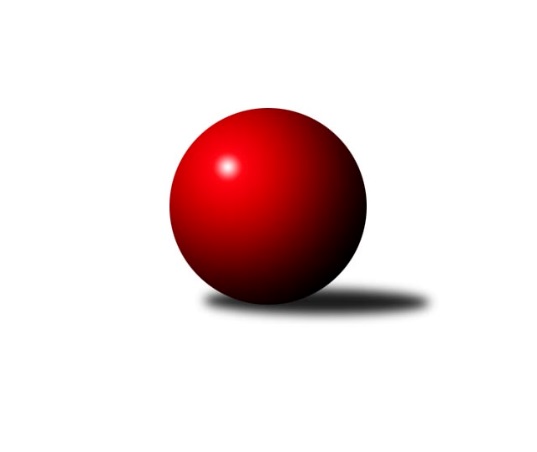 Č.22Ročník 2017/2018	20.5.2024 Mistrovství Prahy 1 2017/2018Statistika 22. kolaTabulka družstev:		družstvo	záp	výh	rem	proh	skore	sety	průměr	body	plné	dorážka	chyby	1.	TJ Praga Praha A	22	17	1	4	125.5 : 50.5 	(169.5 : 94.5)	2512	35	1728	783	34.4	2.	TJ Astra Zahradní Město A	22	13	2	7	104.0 : 72.0 	(144.0 : 120.0)	2461	28	1717	744	43	3.	TJ Sokol Rudná A	22	14	0	8	99.5 : 76.5 	(133.0 : 131.0)	2441	28	1722	719	54.1	4.	KK Slavoj Praha C	22	13	1	8	107.5 : 68.5 	(153.0 : 111.0)	2480	27	1714	766	36	5.	SK Uhelné sklady Praha A	22	13	0	9	98.5 : 77.5 	(138.5 : 125.5)	2428	26	1704	723	43.1	6.	KK Konstruktiva Praha  C	22	12	1	9	100.0 : 76.0 	(142.5 : 121.5)	2480	25	1714	766	37.6	7.	SK Meteor Praha A	22	12	1	9	89.0 : 87.0 	(134.0 : 130.0)	2369	25	1668	701	42.6	8.	VŠTJ FS Praha A	22	11	1	10	86.5 : 89.5 	(139.0 : 125.0)	2434	23	1698	736	42.5	9.	Sokol Kobylisy A	22	10	1	11	86.5 : 89.5 	(139.5 : 124.5)	2439	21	1700	739	44.5	10.	SK Sokol Žižkov Praha B	22	10	1	11	84.0 : 92.0 	(131.5 : 132.5)	2455	21	1712	743	40.6	11.	TJ Sokol Rudná B	22	8	0	14	71.5 : 104.5 	(113.0 : 151.0)	2383	16	1693	690	55.8	12.	PSK Union Praha B	22	7	0	15	67.5 : 108.5 	(112.0 : 152.0)	2357	14	1681	675	43.9	13.	SK Uhelné sklady Praha B	22	6	0	16	61.0 : 115.0 	(98.0 : 166.0)	2342	12	1651	691	46.2	14.	SK Sokol Žižkov Praha C	22	3	1	18	51.0 : 125.0 	(100.5 : 163.5)	2340	7	1645	695	51.7Tabulka doma:		družstvo	záp	výh	rem	proh	skore	sety	průměr	body	maximum	minimum	1.	TJ Praga Praha A	11	11	0	0	71.0 : 17.0 	(93.0 : 39.0)	2543	22	2592	2461	2.	SK Meteor Praha A	11	10	0	1	60.5 : 27.5 	(82.0 : 50.0)	2603	20	2670	2528	3.	KK Slavoj Praha C	11	9	1	1	63.0 : 25.0 	(84.5 : 47.5)	2633	19	2739	2503	4.	KK Konstruktiva Praha  C	11	9	0	2	66.0 : 22.0 	(88.0 : 44.0)	2603	18	2652	2496	5.	SK Uhelné sklady Praha A	11	9	0	2	56.0 : 32.0 	(78.0 : 54.0)	2406	18	2489	2318	6.	VŠTJ FS Praha A	11	8	1	2	54.5 : 33.5 	(80.0 : 52.0)	2565	17	2609	2534	7.	Sokol Kobylisy A	11	8	1	2	53.0 : 35.0 	(82.5 : 49.5)	2352	17	2426	2263	8.	TJ Astra Zahradní Město A	11	7	2	2	57.0 : 31.0 	(77.5 : 54.5)	2489	16	2573	2425	9.	TJ Sokol Rudná A	11	8	0	3	52.0 : 36.0 	(67.0 : 65.0)	2391	16	2503	2225	10.	SK Sokol Žižkov Praha B	11	7	0	4	50.0 : 38.0 	(71.0 : 61.0)	2532	14	2650	2472	11.	PSK Union Praha B	11	7	0	4	49.5 : 38.5 	(71.0 : 61.0)	2374	14	2469	2307	12.	TJ Sokol Rudná B	11	7	0	4	48.5 : 39.5 	(68.0 : 64.0)	2348	14	2426	2256	13.	SK Uhelné sklady Praha B	11	6	0	5	44.5 : 43.5 	(59.5 : 72.5)	2384	12	2490	2291	14.	SK Sokol Žižkov Praha C	11	3	0	8	33.0 : 55.0 	(55.0 : 77.0)	2456	6	2585	2316Tabulka venku:		družstvo	záp	výh	rem	proh	skore	sety	průměr	body	maximum	minimum	1.	TJ Praga Praha A	11	6	1	4	54.5 : 33.5 	(76.5 : 55.5)	2508	13	2686	2417	2.	TJ Sokol Rudná A	11	6	0	5	47.5 : 40.5 	(66.0 : 66.0)	2442	12	2615	2254	3.	TJ Astra Zahradní Město A	11	6	0	5	47.0 : 41.0 	(66.5 : 65.5)	2458	12	2611	2321	4.	KK Slavoj Praha C	11	4	0	7	44.5 : 43.5 	(68.5 : 63.5)	2477	8	2643	2291	5.	SK Uhelné sklady Praha A	11	4	0	7	42.5 : 45.5 	(60.5 : 71.5)	2434	8	2606	2278	6.	SK Sokol Žižkov Praha B	11	3	1	7	34.0 : 54.0 	(60.5 : 71.5)	2457	7	2554	2332	7.	KK Konstruktiva Praha  C	11	3	1	7	34.0 : 54.0 	(54.5 : 77.5)	2466	7	2734	2314	8.	VŠTJ FS Praha A	11	3	0	8	32.0 : 56.0 	(59.0 : 73.0)	2436	6	2576	2282	9.	SK Meteor Praha A	11	2	1	8	28.5 : 59.5 	(52.0 : 80.0)	2340	5	2474	2237	10.	Sokol Kobylisy A	11	2	0	9	33.5 : 54.5 	(57.0 : 75.0)	2449	4	2588	2263	11.	TJ Sokol Rudná B	11	1	0	10	23.0 : 65.0 	(45.0 : 87.0)	2377	2	2592	2260	12.	SK Sokol Žižkov Praha C	11	0	1	10	18.0 : 70.0 	(45.5 : 86.5)	2341	1	2586	1902	13.	PSK Union Praha B	11	0	0	11	18.0 : 70.0 	(41.0 : 91.0)	2355	0	2556	2254	14.	SK Uhelné sklady Praha B	11	0	0	11	16.5 : 71.5 	(38.5 : 93.5)	2345	0	2482	2098Tabulka podzimní části:		družstvo	záp	výh	rem	proh	skore	sety	průměr	body	doma	venku	1.	KK Slavoj Praha C	13	10	0	3	70.0 : 34.0 	(95.0 : 61.0)	2525	20 	6 	0 	0 	4 	0 	3	2.	TJ Praga Praha A	13	9	1	3	69.5 : 34.5 	(99.0 : 57.0)	2497	19 	7 	0 	0 	2 	1 	3	3.	TJ Astra Zahradní Město A	13	9	1	3	67.5 : 36.5 	(87.0 : 69.0)	2483	19 	5 	1 	0 	4 	0 	3	4.	TJ Sokol Rudná A	13	8	0	5	59.0 : 45.0 	(80.0 : 76.0)	2426	16 	5 	0 	2 	3 	0 	3	5.	VŠTJ FS Praha A	13	7	1	5	53.0 : 51.0 	(83.0 : 73.0)	2423	15 	5 	1 	1 	2 	0 	4	6.	SK Meteor Praha A	13	7	1	5	53.0 : 51.0 	(75.0 : 81.0)	2389	15 	6 	0 	1 	1 	1 	4	7.	SK Uhelné sklady Praha A	13	7	0	6	54.5 : 49.5 	(82.0 : 74.0)	2416	14 	6 	0 	1 	1 	0 	5	8.	KK Konstruktiva Praha  C	13	6	1	6	55.0 : 49.0 	(76.0 : 80.0)	2462	13 	4 	0 	2 	2 	1 	4	9.	Sokol Kobylisy A	13	6	1	6	52.5 : 51.5 	(82.5 : 73.5)	2401	13 	6 	1 	0 	0 	0 	6	10.	SK Sokol Žižkov Praha B	13	6	0	7	49.0 : 55.0 	(79.5 : 76.5)	2447	12 	4 	0 	2 	2 	0 	5	11.	PSK Union Praha B	13	5	0	8	44.5 : 59.5 	(70.0 : 86.0)	2378	10 	5 	0 	1 	0 	0 	7	12.	TJ Sokol Rudná B	13	4	0	9	38.5 : 65.5 	(68.5 : 87.5)	2369	8 	3 	0 	3 	1 	0 	6	13.	SK Uhelné sklady Praha B	13	2	0	11	32.0 : 72.0 	(57.5 : 98.5)	2369	4 	2 	0 	5 	0 	0 	6	14.	SK Sokol Žižkov Praha C	13	2	0	11	30.0 : 74.0 	(57.0 : 99.0)	2340	4 	2 	0 	4 	0 	0 	7Tabulka jarní části:		družstvo	záp	výh	rem	proh	skore	sety	průměr	body	doma	venku	1.	TJ Praga Praha A	9	8	0	1	56.0 : 16.0 	(70.5 : 37.5)	2533	16 	4 	0 	0 	4 	0 	1 	2.	KK Konstruktiva Praha  C	9	6	0	3	45.0 : 27.0 	(66.5 : 41.5)	2505	12 	5 	0 	0 	1 	0 	3 	3.	SK Uhelné sklady Praha A	9	6	0	3	44.0 : 28.0 	(56.5 : 51.5)	2429	12 	3 	0 	1 	3 	0 	2 	4.	TJ Sokol Rudná A	9	6	0	3	40.5 : 31.5 	(53.0 : 55.0)	2442	12 	3 	0 	1 	3 	0 	2 	5.	SK Meteor Praha A	9	5	0	4	36.0 : 36.0 	(59.0 : 49.0)	2386	10 	4 	0 	0 	1 	0 	4 	6.	TJ Astra Zahradní Město A	9	4	1	4	36.5 : 35.5 	(57.0 : 51.0)	2459	9 	2 	1 	2 	2 	0 	2 	7.	SK Sokol Žižkov Praha B	9	4	1	4	35.0 : 37.0 	(52.0 : 56.0)	2506	9 	3 	0 	2 	1 	1 	2 	8.	Sokol Kobylisy A	9	4	0	5	34.0 : 38.0 	(57.0 : 51.0)	2447	8 	2 	0 	2 	2 	0 	3 	9.	VŠTJ FS Praha A	9	4	0	5	33.5 : 38.5 	(56.0 : 52.0)	2448	8 	3 	0 	1 	1 	0 	4 	10.	TJ Sokol Rudná B	9	4	0	5	33.0 : 39.0 	(44.5 : 63.5)	2378	8 	4 	0 	1 	0 	0 	4 	11.	SK Uhelné sklady Praha B	9	4	0	5	29.0 : 43.0 	(40.5 : 67.5)	2316	8 	4 	0 	0 	0 	0 	5 	12.	KK Slavoj Praha C	9	3	1	5	37.5 : 34.5 	(58.0 : 50.0)	2468	7 	3 	1 	1 	0 	0 	4 	13.	PSK Union Praha B	9	2	0	7	23.0 : 49.0 	(42.0 : 66.0)	2383	4 	2 	0 	3 	0 	0 	4 	14.	SK Sokol Žižkov Praha C	9	1	1	7	21.0 : 51.0 	(43.5 : 64.5)	2368	3 	1 	0 	4 	0 	1 	3 Zisk bodů pro družstvo:		jméno hráče	družstvo	body	zápasy	v %	dílčí body	sety	v %	1.	Rostislav Kašpar 	TJ Praga Praha A 	19	/	21	(90%)	32	/	42	(76%)	2.	Jindřich Valo 	KK Slavoj Praha C 	18	/	21	(86%)	32.5	/	42	(77%)	3.	Miroslav Plachý 	SK Uhelné sklady Praha A 	18	/	21	(86%)	30.5	/	42	(73%)	4.	Stanislav st. Březina 	KK Slavoj Praha C 	16.5	/	21	(79%)	29	/	42	(69%)	5.	Pavel Červinka 	Sokol Kobylisy A 	16.5	/	22	(75%)	30	/	44	(68%)	6.	Petr Tepličanec 	KK Konstruktiva Praha  C 	16	/	18	(89%)	27	/	36	(75%)	7.	Jan Barchánek 	KK Konstruktiva Praha  C 	16	/	20	(80%)	29	/	40	(73%)	8.	Jiří Spěváček 	TJ Sokol Rudná A 	15	/	20	(75%)	24.5	/	40	(61%)	9.	Karel Mašek 	Sokol Kobylisy A 	15	/	21	(71%)	29.5	/	42	(70%)	10.	Jaroslav Kourek 	TJ Praga Praha A 	14.5	/	18	(81%)	25	/	36	(69%)	11.	Milan Komorník 	TJ Praga Praha A 	14	/	18	(78%)	25	/	36	(69%)	12.	Pavel Jahelka 	VŠTJ FS Praha A 	14	/	19	(74%)	26.5	/	38	(70%)	13.	Martin Lukáš 	SK Sokol Žižkov Praha B 	14	/	19	(74%)	25	/	38	(66%)	14.	Adam Vejvoda 	VŠTJ FS Praha A 	14	/	20	(70%)	29	/	40	(73%)	15.	Josef Tesař 	SK Meteor Praha A 	13.5	/	20	(68%)	28	/	40	(70%)	16.	Zdeněk Barcal 	SK Meteor Praha A 	13	/	21	(62%)	25.5	/	42	(61%)	17.	Antonin Knobloch 	SK Uhelné sklady Praha A 	13	/	21	(62%)	25	/	42	(60%)	18.	Lubomír Chudoba 	Sokol Kobylisy A 	13	/	22	(59%)	28	/	44	(64%)	19.	Radek Fiala 	TJ Astra Zahradní Město A 	13	/	22	(59%)	23	/	44	(52%)	20.	Karel Sedláček 	PSK Union Praha B 	12.5	/	22	(57%)	21	/	44	(48%)	21.	Stanislav ml. Březina ml.	KK Slavoj Praha C 	12	/	16	(75%)	19	/	32	(59%)	22.	Marek Šveda 	TJ Astra Zahradní Město A 	12	/	18	(67%)	21.5	/	36	(60%)	23.	Vlastimil Bachor 	TJ Sokol Rudná A 	12	/	18	(67%)	21	/	36	(58%)	24.	Miloslav Všetečka 	SK Sokol Žižkov Praha B 	12	/	19	(63%)	24	/	38	(63%)	25.	Anna Sailerová 	SK Sokol Žižkov Praha B 	12	/	20	(60%)	24	/	40	(60%)	26.	Pavel Váňa 	SK Sokol Žižkov Praha C 	12	/	20	(60%)	24	/	40	(60%)	27.	Pavel Strnad 	TJ Sokol Rudná A 	12	/	22	(55%)	26	/	44	(59%)	28.	Radek Machulka 	TJ Sokol Rudná B 	11.5	/	18	(64%)	19	/	36	(53%)	29.	Michal Bartoš 	TJ Praga Praha A 	11	/	16	(69%)	19.5	/	32	(61%)	30.	Pavel Moravec 	PSK Union Praha B 	11	/	17	(65%)	18.5	/	34	(54%)	31.	Jaroslav Žítek 	Sokol Kobylisy A 	11	/	19	(58%)	22.5	/	38	(59%)	32.	Petr Beneda 	KK Slavoj Praha C 	11	/	19	(58%)	21.5	/	38	(57%)	33.	Tomáš Hroza 	TJ Astra Zahradní Město A 	11	/	20	(55%)	22	/	40	(55%)	34.	David Kašpar 	TJ Praga Praha A 	11	/	21	(52%)	24.5	/	42	(58%)	35.	Pavel Černý 	SK Uhelné sklady Praha B 	10.5	/	21	(50%)	22	/	42	(52%)	36.	Tomáš Dvořák 	SK Uhelné sklady Praha A 	10	/	17	(59%)	19	/	34	(56%)	37.	Karel Hybš 	KK Konstruktiva Praha  C 	10	/	17	(59%)	19	/	34	(56%)	38.	Petr Kašpar 	TJ Praga Praha A 	10	/	17	(59%)	18	/	34	(53%)	39.	Michal Ostatnický 	KK Konstruktiva Praha  C 	10	/	18	(56%)	19.5	/	36	(54%)	40.	Jindra Pokorná 	SK Meteor Praha A 	10	/	19	(53%)	22	/	38	(58%)	41.	Pavel Janoušek 	TJ Praga Praha A 	10	/	20	(50%)	24.5	/	40	(61%)	42.	Hana Křemenová 	SK Sokol Žižkov Praha C 	10	/	21	(48%)	18	/	42	(43%)	43.	Daniel Veselý 	TJ Astra Zahradní Město A 	10	/	22	(45%)	24	/	44	(55%)	44.	Jaroslav Dryák 	TJ Astra Zahradní Město A 	10	/	22	(45%)	22	/	44	(50%)	45.	Jiří Piskáček 	VŠTJ FS Praha A 	9.5	/	17	(56%)	20	/	34	(59%)	46.	Vlastimil Bočánek 	SK Uhelné sklady Praha B 	9	/	10	(90%)	13.5	/	20	(68%)	47.	Tomáš Kazimour 	SK Sokol Žižkov Praha C 	9	/	16	(56%)	19.5	/	32	(61%)	48.	Tomáš Keller 	TJ Sokol Rudná B 	9	/	17	(53%)	18.5	/	34	(54%)	49.	Martin Novák 	SK Uhelné sklady Praha A 	9	/	19	(47%)	18	/	38	(47%)	50.	Josef Kučera 	SK Meteor Praha A 	9	/	19	(47%)	16.5	/	38	(43%)	51.	Miroslav Kýhos 	TJ Sokol Rudná B 	9	/	19	(47%)	14.5	/	38	(38%)	52.	Milan Vejvoda 	VŠTJ FS Praha A 	9	/	21	(43%)	20	/	42	(48%)	53.	Jan Neckář 	SK Sokol Žižkov Praha B 	9	/	21	(43%)	18	/	42	(43%)	54.	Vladimír Vošický 	SK Meteor Praha A 	8.5	/	15	(57%)	16	/	30	(53%)	55.	Zbyněk Sedlák 	SK Uhelné sklady Praha A 	8.5	/	20	(43%)	20.5	/	40	(51%)	56.	Petr Šťastný 	KK Slavoj Praha C 	8	/	17	(47%)	14	/	34	(41%)	57.	Miroslav Klement 	KK Konstruktiva Praha  C 	8	/	17	(47%)	14	/	34	(41%)	58.	Miroslav Míchal 	SK Uhelné sklady Praha B 	8	/	18	(44%)	15	/	36	(42%)	59.	Jaromír Bok 	TJ Sokol Rudná A 	8	/	19	(42%)	20	/	38	(53%)	60.	Petr Barchánek 	KK Konstruktiva Praha  C 	8	/	19	(42%)	17.5	/	38	(46%)	61.	Josef Jurášek 	SK Meteor Praha A 	8	/	19	(42%)	14.5	/	38	(38%)	62.	Samuel Fujko 	KK Konstruktiva Praha  C 	8	/	19	(42%)	14	/	38	(37%)	63.	Petra Koščová 	TJ Sokol Rudná B 	7.5	/	16	(47%)	16	/	32	(50%)	64.	Zdeněk Mora 	TJ Sokol Rudná A 	7.5	/	17	(44%)	11.5	/	34	(34%)	65.	Roman Tumpach 	SK Uhelné sklady Praha B 	7.5	/	22	(34%)	15.5	/	44	(35%)	66.	Pavlína Kašparová 	PSK Union Praha B 	7	/	17	(41%)	16.5	/	34	(49%)	67.	Petr Moravec 	PSK Union Praha B 	7	/	18	(39%)	13	/	36	(36%)	68.	Josef Gebr 	SK Sokol Žižkov Praha B 	7	/	21	(33%)	17.5	/	42	(42%)	69.	Adam Rajnoch 	SK Uhelné sklady Praha B 	7	/	21	(33%)	12	/	42	(29%)	70.	Peter Koščo 	TJ Sokol Rudná B 	6.5	/	18	(36%)	13	/	36	(36%)	71.	Radovan Šimůnek 	TJ Astra Zahradní Město A 	6	/	6	(100%)	6	/	12	(50%)	72.	Jan Hloušek 	SK Uhelné sklady Praha A 	6	/	15	(40%)	10.5	/	30	(35%)	73.	Miroslav Kochánek 	VŠTJ FS Praha A 	6	/	16	(38%)	14	/	32	(44%)	74.	Jarmila Fremrová 	PSK Union Praha B 	6	/	20	(30%)	17	/	40	(43%)	75.	Vojtěch Vojtíšek 	Sokol Kobylisy A 	5	/	7	(71%)	12	/	14	(86%)	76.	Vladislav Škrabal 	SK Sokol Žižkov Praha C 	5	/	7	(71%)	10	/	14	(71%)	77.	Pavel Kasal 	TJ Sokol Rudná B 	5	/	9	(56%)	10	/	18	(56%)	78.	Petr Zelenka 	TJ Sokol Rudná A 	5	/	10	(50%)	9.5	/	20	(48%)	79.	Bohumil Bazika 	SK Uhelné sklady Praha A 	5	/	15	(33%)	10	/	30	(33%)	80.	Pavel Kantner 	PSK Union Praha B 	5	/	21	(24%)	14	/	42	(33%)	81.	Lukáš Vacek 	SK Sokol Žižkov Praha C 	4	/	4	(100%)	7	/	8	(88%)	82.	Petr Pavlík 	KK Slavoj Praha C 	4	/	5	(80%)	9	/	10	(90%)	83.	Petra Sedláčková 	KK Slavoj Praha C 	4	/	13	(31%)	13	/	26	(50%)	84.	Daniel Prošek 	KK Slavoj Praha C 	4	/	13	(31%)	8	/	26	(31%)	85.	Josef Mach 	PSK Union Praha B 	4	/	14	(29%)	11	/	28	(39%)	86.	Jan Knyttl 	VŠTJ FS Praha A 	4	/	16	(25%)	9	/	32	(28%)	87.	Martin Machulka 	TJ Sokol Rudná B 	4	/	17	(24%)	14	/	34	(41%)	88.	Marek Sedlák 	TJ Astra Zahradní Město A 	3	/	3	(100%)	6	/	6	(100%)	89.	Vojtěch Kostelecký 	TJ Astra Zahradní Město A 	3	/	4	(75%)	6	/	8	(75%)	90.	Jiří Škoda 	VŠTJ FS Praha A 	3	/	6	(50%)	7	/	12	(58%)	91.	Jan Mařánek 	TJ Sokol Rudná A 	3	/	10	(30%)	5.5	/	20	(28%)	92.	Karel Bubeníček 	SK Sokol Žižkov Praha B 	3	/	17	(18%)	9.5	/	34	(28%)	93.	Jarmila Zimáková 	TJ Sokol Rudná A 	2	/	2	(100%)	4	/	4	(100%)	94.	Dana Školová 	SK Uhelné sklady Praha B 	2	/	2	(100%)	3	/	4	(75%)	95.	Karel Kohout 	TJ Sokol Rudná A 	2	/	2	(100%)	2	/	4	(50%)	96.	František Rusin 	TJ Astra Zahradní Město A 	2	/	2	(100%)	2	/	4	(50%)	97.	Jakub Vodička 	TJ Astra Zahradní Město A 	2	/	3	(67%)	4	/	6	(67%)	98.	Karel Novotný 	TJ Sokol Rudná A 	2	/	5	(40%)	4	/	10	(40%)	99.	Markéta Míchalová 	SK Uhelné sklady Praha B 	2	/	6	(33%)	5	/	12	(42%)	100.	Martin Berezněv 	TJ Sokol Rudná A 	2	/	6	(33%)	3	/	12	(25%)	101.	Bohumil Strnad 	SK Sokol Žižkov Praha C 	2	/	7	(29%)	7	/	14	(50%)	102.	Petr Opatovský 	SK Sokol Žižkov Praha C 	2	/	14	(14%)	4	/	28	(14%)	103.	Přemysl Šámal 	SK Meteor Praha A 	2	/	15	(13%)	8.5	/	30	(28%)	104.	Adam Lesák 	TJ Sokol Rudná B 	2	/	15	(13%)	5	/	30	(17%)	105.	Jiří Mudra 	SK Uhelné sklady Praha B 	2	/	17	(12%)	8	/	34	(24%)	106.	Ladislav Kroužel 	Sokol Kobylisy A 	2	/	18	(11%)	9	/	36	(25%)	107.	Vladimír Kohout 	Sokol Kobylisy A 	2	/	20	(10%)	6.5	/	40	(16%)	108.	Luboš Kocmich 	VŠTJ FS Praha A 	1	/	1	(100%)	2	/	2	(100%)	109.	Miloslav Dušek 	SK Uhelné sklady Praha A 	1	/	1	(100%)	2	/	2	(100%)	110.	Daniel Volf 	TJ Astra Zahradní Město A 	1	/	1	(100%)	2	/	2	(100%)	111.	Josef Dvořák 	KK Slavoj Praha C 	1	/	1	(100%)	2	/	2	(100%)	112.	Petr Seidl 	TJ Astra Zahradní Město A 	1	/	1	(100%)	2	/	2	(100%)	113.	Ludmila Erbanová 	TJ Sokol Rudná A 	1	/	1	(100%)	2	/	2	(100%)	114.	Libor Novák 	SK Uhelné sklady Praha A 	1	/	1	(100%)	2	/	2	(100%)	115.	Jana Dušková 	SK Uhelné sklady Praha A 	1	/	1	(100%)	1	/	2	(50%)	116.	Evžen Valtr 	KK Slavoj Praha C 	1	/	1	(100%)	1	/	2	(50%)	117.	Jiří Haken 	PSK Union Praha B 	1	/	1	(100%)	1	/	2	(50%)	118.	Tomáš Kudwes 	TJ Astra Zahradní Město A 	1	/	2	(50%)	1	/	4	(25%)	119.	Lenka Špačková 	SK Sokol Žižkov Praha B 	1	/	3	(33%)	3.5	/	6	(58%)	120.	Tomáš Doležal 	TJ Astra Zahradní Město A 	1	/	4	(25%)	2.5	/	8	(31%)	121.	Tomáš Kuneš 	VŠTJ FS Praha A 	1	/	4	(25%)	2.5	/	8	(31%)	122.	Martin Tožička 	SK Sokol Žižkov Praha C 	1	/	6	(17%)	4	/	12	(33%)	123.	Jiří Váňa 	SK Sokol Žižkov Praha C 	1	/	6	(17%)	2	/	12	(17%)	124.	Petr Míchal 	SK Uhelné sklady Praha B 	1	/	13	(8%)	4	/	26	(15%)	125.	Karel Kochánek 	VŠTJ FS Praha A 	0	/	1	(0%)	1	/	2	(50%)	126.	Milan Dvořák 	TJ Sokol Rudná B 	0	/	1	(0%)	1	/	2	(50%)	127.	Martin Kovář 	TJ Praga Praha A 	0	/	1	(0%)	1	/	2	(50%)	128.	Jakub Wrzecionko 	KK Konstruktiva Praha  C 	0	/	1	(0%)	0.5	/	2	(25%)	129.	Martin Povolný 	SK Meteor Praha A 	0	/	1	(0%)	0	/	2	(0%)	130.	Libor Povýšil 	SK Uhelné sklady Praha B 	0	/	1	(0%)	0	/	2	(0%)	131.	Petr Štěrba 	SK Sokol Žižkov Praha B 	0	/	1	(0%)	0	/	2	(0%)	132.	Stanislava Sábová 	SK Uhelné sklady Praha A 	0	/	1	(0%)	0	/	2	(0%)	133.	Jiří Zdráhal 	TJ Sokol Rudná B 	0	/	1	(0%)	0	/	2	(0%)	134.	Roman Mrvík 	TJ Astra Zahradní Město A 	0	/	1	(0%)	0	/	2	(0%)	135.	Tomáš Turnský 	TJ Astra Zahradní Město A 	0	/	1	(0%)	0	/	2	(0%)	136.	Jiří Novotný 	SK Meteor Praha A 	0	/	2	(0%)	1	/	4	(25%)	137.	Zdeněk Fůra 	Sokol Kobylisy A 	0	/	2	(0%)	1	/	4	(25%)	138.	Václav Bouchal 	PSK Union Praha B 	0	/	2	(0%)	0	/	4	(0%)	139.	Václav Žďárek 	SK Sokol Žižkov Praha C 	0	/	2	(0%)	0	/	4	(0%)	140.	Zbyněk Lébl 	KK Konstruktiva Praha  C 	0	/	3	(0%)	2	/	6	(33%)	141.	Evžen Bartaloš 	SK Sokol Žižkov Praha B 	0	/	3	(0%)	1	/	6	(17%)	142.	Michal Truksa 	SK Sokol Žižkov Praha B 	0	/	4	(0%)	3	/	8	(38%)	143.	Boris Búrik 	KK Slavoj Praha C 	0	/	5	(0%)	4	/	10	(40%)	144.	David Knoll 	VŠTJ FS Praha A 	0	/	5	(0%)	2	/	10	(20%)	145.	Jaroslav Hron 	SK Sokol Žižkov Praha C 	0	/	6	(0%)	0	/	12	(0%)	146.	Tomáš Pokorný 	SK Sokol Žižkov Praha C 	0	/	20	(0%)	5	/	40	(13%)Průměry na kuželnách:		kuželna	průměr	plné	dorážka	chyby	výkon na hráče	1.	SK Žižkov Praha, 3-4	2553	1756	796	39.6	(425.6)	2.	Konstruktiva, 1-4	2541	1759	782	39.7	(423.7)	3.	Meteor, 1-2	2541	1747	793	35.4	(423.5)	4.	KK Slavia Praha, 1-4	2511	1746	764	45.5	(418.5)	5.	Karlov, 1-2	2463	1733	729	48.0	(410.5)	6.	Zahr. Město, 1-2	2457	1716	741	42.9	(409.6)	7.	Zvon, 1-2	2381	1663	717	43.1	(396.9)	8.	PSK Union Praha, 1-4	2355	1643	711	35.9	(392.5)	9.	TJ Sokol Rudná, 1-2	2354	1664	689	55.6	(392.4)	10.	Kobylisy, 1-2	2329	1638	690	46.6	(388.2)Nejlepší výkony na kuželnách:SK Žižkov Praha, 3-4KK Slavoj Praha C	2739	16. kolo	Jan Barchánek 	KK Konstruktiva Praha  C	506	18. koloKK Slavoj Praha C	2696	18. kolo	Stanislav ml. Březina ml.	KK Slavoj Praha C	493	13. koloKK Slavoj Praha C	2691	13. kolo	Adam Vejvoda 	VŠTJ FS Praha A	493	19. koloKK Slavoj Praha C	2676	21. kolo	Jiří Piskáček 	VŠTJ FS Praha A	492	14. koloKK Slavoj Praha C	2662	6. kolo	Petra Sedláčková 	KK Slavoj Praha C	488	4. koloKK Slavoj Praha C	2649	20. kolo	Petr Pavlík 	KK Slavoj Praha C	488	16. koloKK Konstruktiva Praha  C	2636	18. kolo	Jindřich Valo 	KK Slavoj Praha C	486	9. koloKK Slavoj Praha C	2631	4. kolo	Petr Pavlík 	KK Slavoj Praha C	485	21. koloTJ Praga Praha A	2619	4. kolo	Stanislav st. Březina 	KK Slavoj Praha C	484	6. koloTJ Sokol Rudná A	2615	22. kolo	Martin Lukáš 	SK Sokol Žižkov Praha B	483	7. koloKonstruktiva, 1-4KK Konstruktiva Praha  C	2652	14. kolo	Petr Tepličanec 	KK Konstruktiva Praha  C	481	14. koloKK Konstruktiva Praha  C	2652	11. kolo	Pavel Strnad 	TJ Sokol Rudná A	481	13. koloKK Konstruktiva Praha  C	2642	15. kolo	Jiří Spěváček 	TJ Sokol Rudná A	480	13. koloKK Konstruktiva Praha  C	2633	17. kolo	Jan Barchánek 	KK Konstruktiva Praha  C	476	19. koloKK Konstruktiva Praha  C	2612	5. kolo	Michal Ostatnický 	KK Konstruktiva Praha  C	475	17. koloTJ Sokol Rudná A	2609	13. kolo	Petr Tepličanec 	KK Konstruktiva Praha  C	473	21. koloKK Konstruktiva Praha  C	2605	21. kolo	Petr Tepličanec 	KK Konstruktiva Praha  C	469	11. koloKK Konstruktiva Praha  C	2595	19. kolo	Michal Ostatnický 	KK Konstruktiva Praha  C	469	15. koloKK Konstruktiva Praha  C	2589	13. kolo	Karel Hybš 	KK Konstruktiva Praha  C	466	9. koloKK Konstruktiva Praha  C	2582	9. kolo	Vojtěch Vojtíšek 	Sokol Kobylisy A	465	21. koloMeteor, 1-2KK Konstruktiva Praha  C	2734	12. kolo	Petr Tepličanec 	KK Konstruktiva Praha  C	505	12. koloSK Meteor Praha A	2670	12. kolo	Josef Tesař 	SK Meteor Praha A	503	10. koloSK Meteor Praha A	2632	19. kolo	Michal Ostatnický 	KK Konstruktiva Praha  C	497	12. koloSK Meteor Praha A	2623	21. kolo	Josef Tesař 	SK Meteor Praha A	492	7. koloSK Meteor Praha A	2622	9. kolo	Jan Barchánek 	KK Konstruktiva Praha  C	485	12. koloSK Meteor Praha A	2614	7. kolo	Pavel Červinka 	Sokol Kobylisy A	477	5. koloSK Meteor Praha A	2608	17. kolo	Josef Kučera 	SK Meteor Praha A	477	12. koloSK Uhelné sklady Praha A	2604	7. kolo	Vladimír Vošický 	SK Meteor Praha A	474	21. koloSK Meteor Praha A	2596	15. kolo	Josef Tesař 	SK Meteor Praha A	471	19. koloSK Meteor Praha A	2595	10. kolo	Stanislav st. Březina 	KK Slavoj Praha C	471	15. koloKK Slavia Praha, 1-4TJ Praga Praha A	2686	16. kolo	Stanislav st. Březina 	KK Slavoj Praha C	515	8. koloSK Sokol Žižkov Praha B	2650	12. kolo	Michal Ostatnický 	KK Konstruktiva Praha  C	492	4. koloKK Slavoj Praha C	2643	8. kolo	Petr Tepličanec 	KK Konstruktiva Praha  C	488	4. koloKK Konstruktiva Praha  C	2624	4. kolo	Miloslav Všetečka 	SK Sokol Žižkov Praha B	487	12. koloTJ Astra Zahradní Město A	2611	4. kolo	Vojtěch Vojtíšek 	Sokol Kobylisy A	485	14. koloSK Uhelné sklady Praha A	2606	18. kolo	Anna Sailerová 	SK Sokol Žižkov Praha B	485	18. koloTJ Sokol Rudná B	2592	9. kolo	Jan Barchánek 	KK Konstruktiva Praha  C	483	2. koloSokol Kobylisy A	2588	14. kolo	Petr Kašpar 	TJ Praga Praha A	479	16. koloSK Sokol Žižkov Praha C	2585	7. kolo	Pavel Váňa 	SK Sokol Žižkov Praha C	477	7. koloSK Sokol Žižkov Praha B	2566	22. kolo	Stanislav st. Březina 	KK Slavoj Praha C	474	7. koloKarlov, 1-2TJ Praga Praha A	2592	15. kolo	Marek Šveda 	TJ Astra Zahradní Město A	485	15. koloTJ Praga Praha A	2585	19. kolo	Stanislav st. Březina 	KK Slavoj Praha C	467	17. koloTJ Praga Praha A	2573	11. kolo	Milan Komorník 	TJ Praga Praha A	465	21. koloTJ Praga Praha A	2562	13. kolo	Rostislav Kašpar 	TJ Praga Praha A	457	9. koloTJ Praga Praha A	2562	3. kolo	Jaroslav Kourek 	TJ Praga Praha A	457	13. koloTJ Praga Praha A	2555	1. kolo	Rostislav Kašpar 	TJ Praga Praha A	457	13. koloTJ Praga Praha A	2550	21. kolo	Rostislav Kašpar 	TJ Praga Praha A	455	11. koloTJ Praga Praha A	2547	17. kolo	Rostislav Kašpar 	TJ Praga Praha A	454	7. koloTJ Astra Zahradní Město A	2508	15. kolo	Milan Komorník 	TJ Praga Praha A	451	15. koloTJ Praga Praha A	2499	7. kolo	David Kašpar 	TJ Praga Praha A	449	15. koloZahr. Město, 1-2TJ Astra Zahradní Město A	2573	21. kolo	Michal Ostatnický 	KK Konstruktiva Praha  C	467	16. koloTJ Sokol Rudná A	2533	14. kolo	Radek Fiala 	TJ Astra Zahradní Město A	465	21. koloTJ Astra Zahradní Město A	2531	11. kolo	Jiří Spěváček 	TJ Sokol Rudná A	463	14. koloTJ Astra Zahradní Město A	2528	14. kolo	Radek Machulka 	TJ Sokol Rudná B	463	21. koloTJ Astra Zahradní Město A	2514	7. kolo	Zdeněk Barcal 	SK Meteor Praha A	458	13. koloKK Konstruktiva Praha  C	2513	16. kolo	Karel Mašek 	Sokol Kobylisy A	457	9. koloTJ Astra Zahradní Město A	2492	9. kolo	Radek Fiala 	TJ Astra Zahradní Město A	456	7. koloSK Sokol Žižkov Praha B	2491	17. kolo	Pavel Strnad 	TJ Sokol Rudná A	455	14. koloTJ Astra Zahradní Město A	2483	13. kolo	Marek Šveda 	TJ Astra Zahradní Město A	455	11. koloTJ Astra Zahradní Město A	2476	17. kolo	Marek Šveda 	TJ Astra Zahradní Město A	454	14. koloZvon, 1-2TJ Praga Praha A	2572	22. kolo	Rostislav Kašpar 	TJ Praga Praha A	482	22. koloSK Uhelné sklady Praha B	2490	10. kolo	Miroslav Plachý 	SK Uhelné sklady Praha A	482	17. koloSK Uhelné sklady Praha A	2489	17. kolo	Michal Ostatnický 	KK Konstruktiva Praha  C	478	22. koloKK Slavoj Praha C	2476	12. kolo	Pavel Červinka 	Sokol Kobylisy A	474	3. koloTJ Praga Praha A	2475	8. kolo	Martin Novák 	SK Uhelné sklady Praha A	469	22. koloSK Uhelné sklady Praha A	2465	4. kolo	Pavel Černý 	SK Uhelné sklady Praha B	466	10. koloSK Uhelné sklady Praha A	2459	22. kolo	Stanislav ml. Březina ml.	KK Slavoj Praha C	464	12. koloSK Uhelné sklady Praha B	2447	20. kolo	Miroslav Plachý 	SK Uhelné sklady Praha A	464	12. koloSK Uhelné sklady Praha A	2443	10. kolo	Miloslav Dušek 	SK Uhelné sklady Praha A	457	6. koloTJ Sokol Rudná A	2440	8. kolo	Pavel Černý 	SK Uhelné sklady Praha B	456	12. koloPSK Union Praha, 1-4PSK Union Praha B	2469	13. kolo	Pavel Jahelka 	VŠTJ FS Praha A	440	2. koloPSK Union Praha B	2448	11. kolo	Jindřich Valo 	KK Slavoj Praha C	437	22. koloTJ Praga Praha A	2432	18. kolo	Milan Komorník 	TJ Praga Praha A	435	18. koloTJ Astra Zahradní Město A	2423	20. kolo	Petr Moravec 	PSK Union Praha B	431	13. koloPSK Union Praha B	2407	6. kolo	Karel Sedláček 	PSK Union Praha B	428	18. koloSK Uhelné sklady Praha A	2389	14. kolo	Petr Tepličanec 	KK Konstruktiva Praha  C	425	6. koloPSK Union Praha B	2388	4. kolo	Marek Šveda 	TJ Astra Zahradní Město A	425	20. koloPSK Union Praha B	2376	18. kolo	Jarmila Fremrová 	PSK Union Praha B	424	11. koloVŠTJ FS Praha A	2364	2. kolo	Pavlína Kašparová 	PSK Union Praha B	424	11. koloPSK Union Praha B	2355	20. kolo	Vladislav Škrabal 	SK Sokol Žižkov Praha C	421	8. koloTJ Sokol Rudná, 1-2TJ Sokol Rudná A	2503	12. kolo	Jaromír Bok 	TJ Sokol Rudná A	455	9. koloSokol Kobylisy A	2469	19. kolo	Jiří Spěváček 	TJ Sokol Rudná A	451	12. koloKK Slavoj Praha C	2453	3. kolo	Milan Komorník 	TJ Praga Praha A	448	12. koloTJ Praga Praha A	2443	6. kolo	Pavel Červinka 	Sokol Kobylisy A	447	19. koloTJ Sokol Rudná A	2437	1. kolo	Petr Kašpar 	TJ Praga Praha A	446	6. koloTJ Sokol Rudná A	2433	7. kolo	Pavel Strnad 	TJ Sokol Rudná A	445	3. koloTJ Sokol Rudná B	2426	20. kolo	Petr Seidl 	TJ Astra Zahradní Město A	445	1. koloTJ Praga Praha A	2425	12. kolo	Martin Lukáš 	SK Sokol Žižkov Praha B	444	11. koloTJ Sokol Rudná A	2425	9. kolo	Karel Mašek 	Sokol Kobylisy A	443	13. koloTJ Astra Zahradní Město A	2425	1. kolo	František Rusin 	TJ Astra Zahradní Město A	440	1. koloKobylisy, 1-2Sokol Kobylisy A	2426	12. kolo	Pavel Červinka 	Sokol Kobylisy A	450	18. koloTJ Praga Praha A	2417	20. kolo	Vojtěch Vojtíšek 	Sokol Kobylisy A	449	12. koloSokol Kobylisy A	2416	22. kolo	Pavel Červinka 	Sokol Kobylisy A	446	6. koloSokol Kobylisy A	2406	1. kolo	Pavel Červinka 	Sokol Kobylisy A	444	1. koloTJ Astra Zahradní Město A	2382	22. kolo	Jaroslav Žítek 	Sokol Kobylisy A	440	12. koloSokol Kobylisy A	2375	8. kolo	Pavel Červinka 	Sokol Kobylisy A	439	10. koloKK Konstruktiva Praha  C	2363	8. kolo	Pavel Červinka 	Sokol Kobylisy A	438	8. koloSokol Kobylisy A	2353	20. kolo	Pavel Červinka 	Sokol Kobylisy A	431	2. koloSokol Kobylisy A	2352	18. kolo	Ladislav Kroužel 	Sokol Kobylisy A	429	22. koloSK Sokol Žižkov Praha B	2332	1. kolo	Karel Sedláček 	PSK Union Praha B	428	12. koloČetnost výsledků:	8.0 : 0.0	6x	7.5 : 0.5	1x	7.0 : 1.0	25x	6.0 : 2.0	45x	5.5 : 2.5	2x	5.0 : 3.0	28x	4.5 : 3.5	2x	4.0 : 4.0	5x	3.0 : 5.0	8x	2.5 : 5.5	2x	2.0 : 6.0	20x	1.5 : 6.5	2x	1.0 : 7.0	6x	0.0 : 8.0	2x